Some apps and websites that will help your child with their reading and phonics: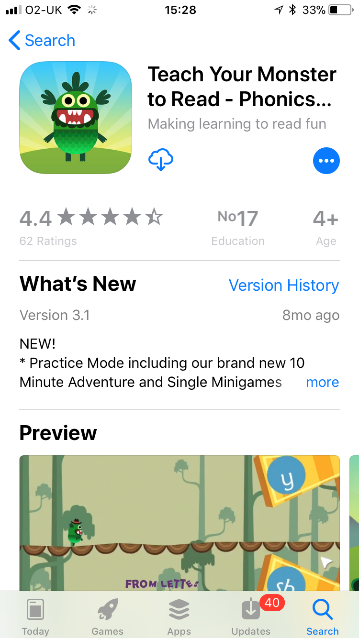 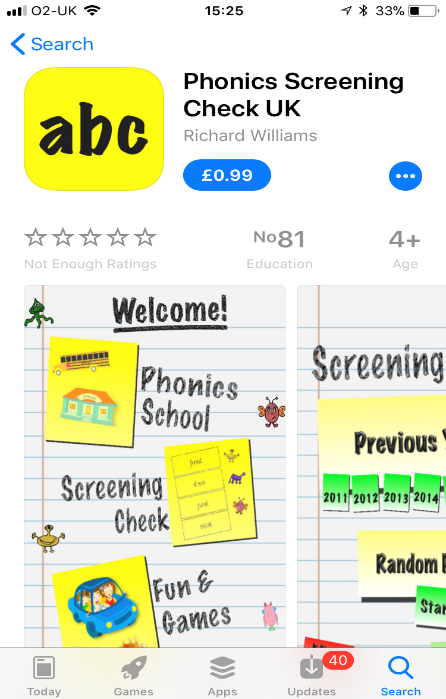 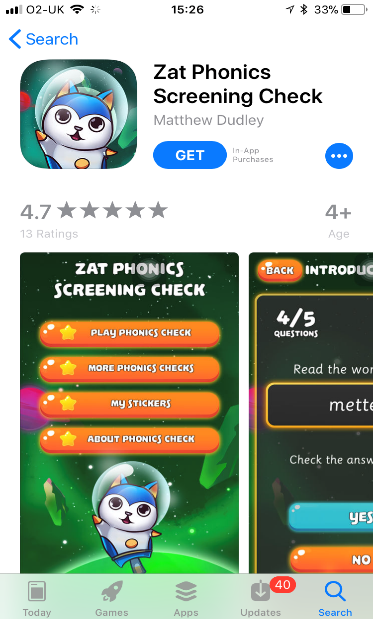 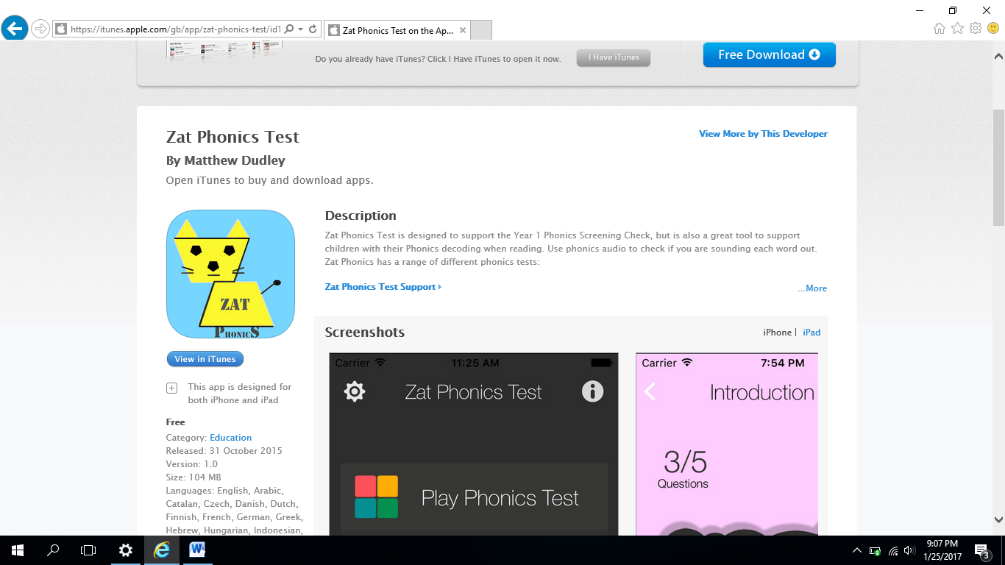 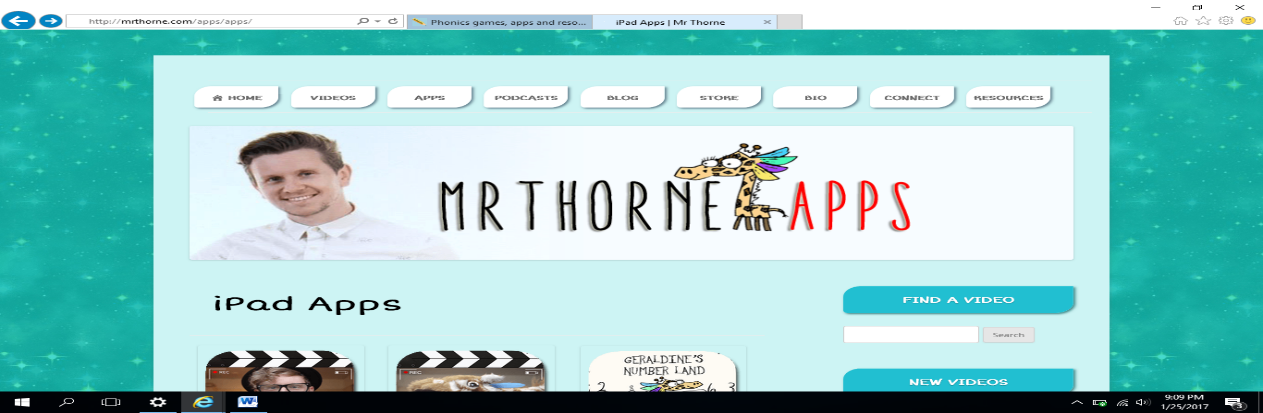 Mr Thorne has a website and a range of apps you can download for differing stages of development. http://www.phonicsplay.co.uk/freeIndex.htm    choose phase 5 The  web site below is the one we use in school each day. http://www.oxfordphonicschecksupport.co.uk/login?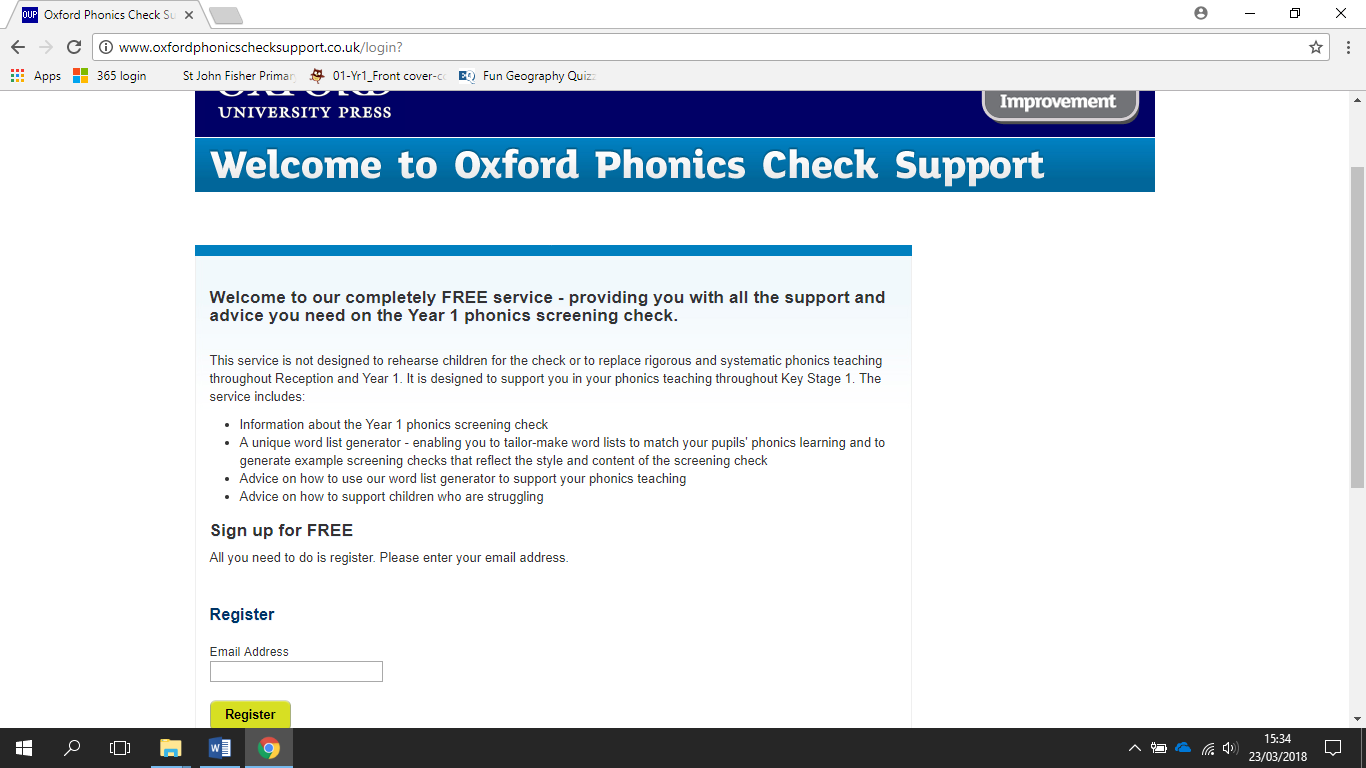 Chose register and add an email addressOnce registered, sign in as a returning visitor, you’ll get the following page 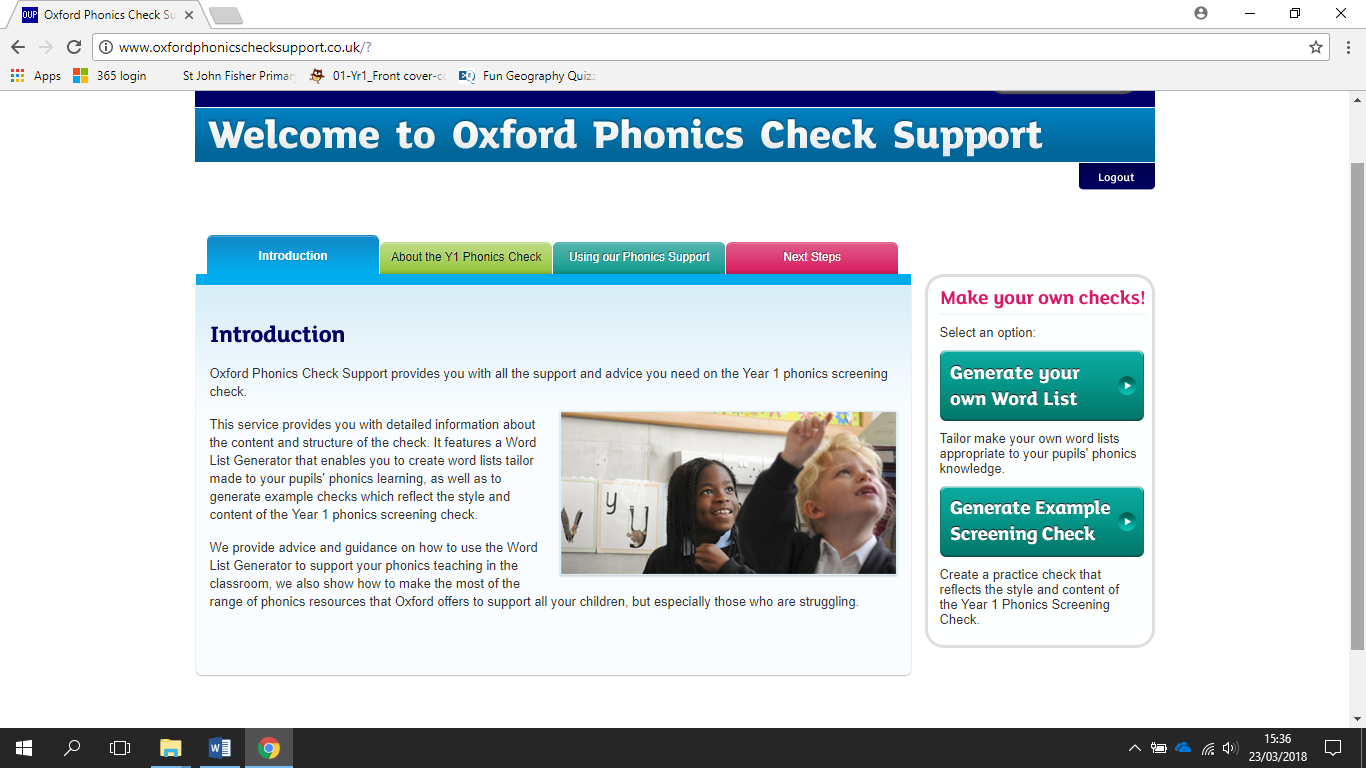 Chose Generate Example Screening Check It will generate and put it to bottom of your page as a download.  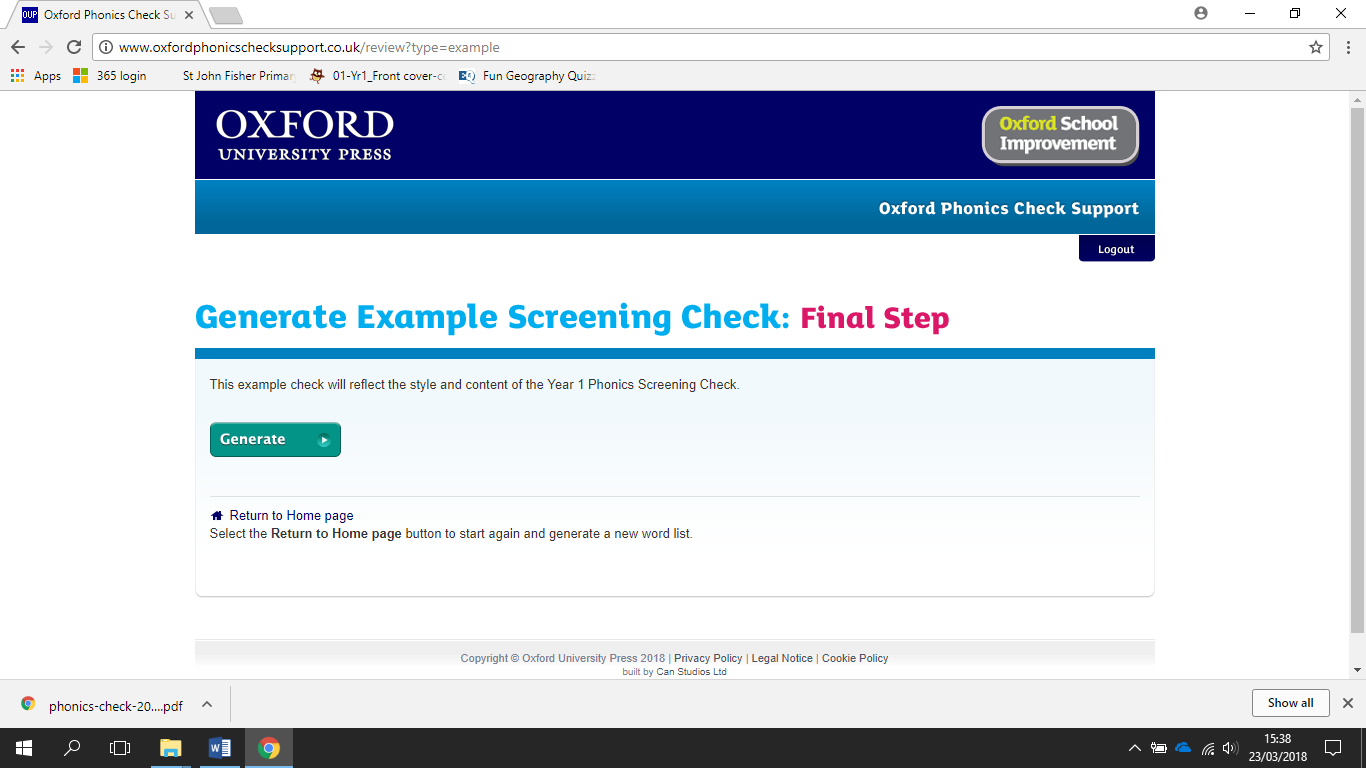 Just open it up. It will look something like this 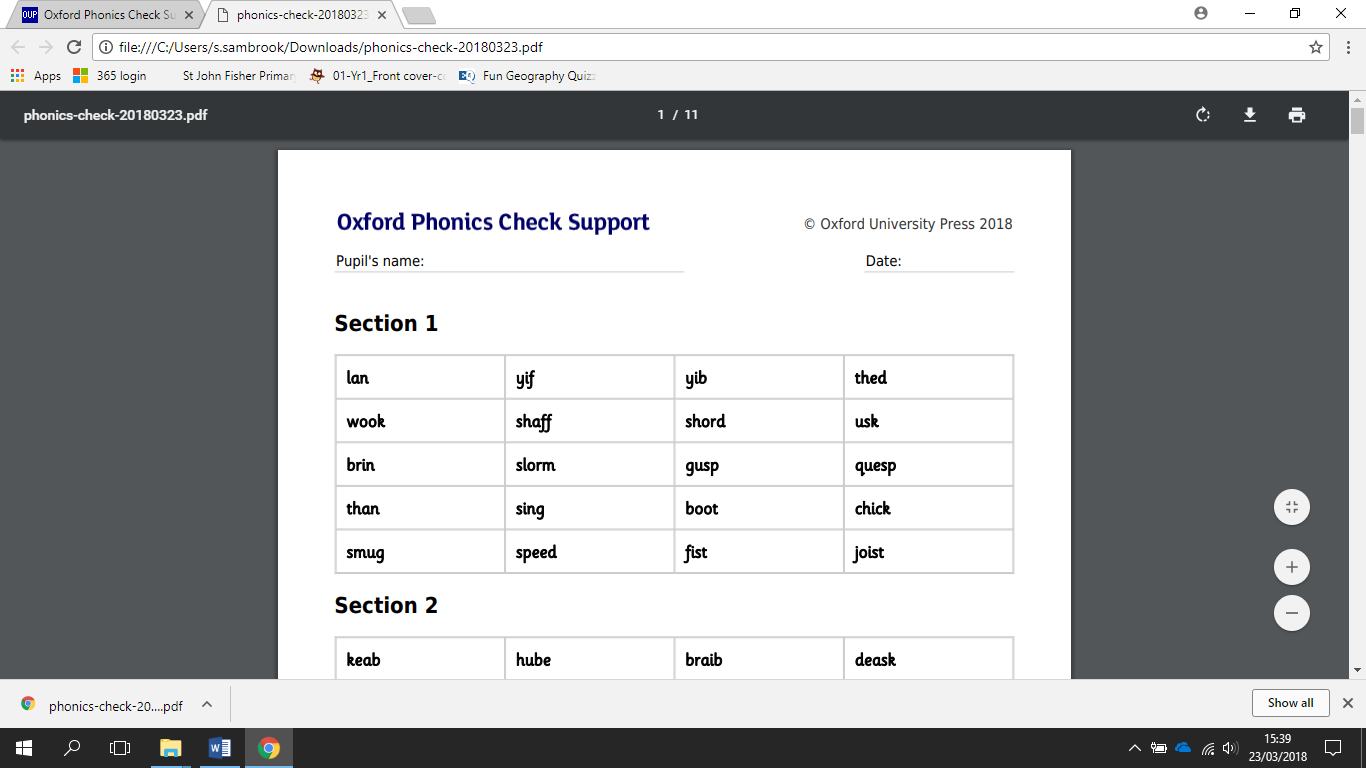 Scroll down and ask your child to read each work by sounding out! 